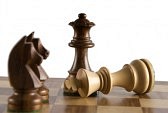 	Atelier d’Échecs à l’École Saint Charles Notre DameSi le roi des jeux est aussi présent dans les écoles c’est que ses bienfaits ne sont plus à démontrer. En effet, le jeu d’échecs véhicule nombre de valeurs positives. En plus d’offrir, après les heures de classe, un espace récréatif de jeu, il constitue, à lui tout seul, une véritable école de la réflexion, que l’enfant pourra investir. Il a ainsi été prouvé que la pratique du jeu d’échecs facilitait l’apprentissage scolaire, en initiant l’enfant à la concentration, et en améliorant sa mémoire (cf. http://www.michelnoir.org/WordPress/edc/2008/09/les-echecs-et-lecole). D’une manière générale, son approche ludique permet de stimuler la créativité et participe au développement psychologique et intellectuel. Chaque séance est consacrée, d’une part, à un cours « théorique » puis à un temps de jeu où les notions récemment apprises peuvent être mises en pratique : les élèves jouant entre eux, et, avec l’animateur, qui est alors là pour les conseiller et les faire progresser. Nous passerons des thèmes les plus élémentaires (première prise de contact avec les pièces, apprentissage des déplacements, maîtrise des règles élémentaires ….) à des notions plus complexes de la stratégie.L’activité est ouverte aux plus jeunes, lors des années précédentes des élèves de Grande Section se sont tout à fait bien intégrés et ont rapidement été en mesure de rivaliser avec leurs aînés. 4 créneaux sont proposés (12 enfants maxi)veuillez svp entourer le créneau vous convenantLundi16h30 à 17h30/Mardi16h30 à 17h30/Jeudi de 16h30 à 17h30/Mardi de 12h30 à 13h30En fonction du nombre d’inscrits, le créneau du jeudi soir pourrait ne pas être maintenu. Merci d’indiquer un autre choix de remplacement au cas où.Pour l’année, le coût de l'inscription n'a pas changé : 150 euros.Début des ateliers : la semaine du 10 septembre 2018 - Fin des ateliers : la semaine du 17 juin 2019-----------------------------------------------------------------------------------------------------------------------------Bulletin d’inscription pour l’année 2018-2019 pour l’atelier d’échecsNom : _________________________   Prénom : _______________Date de naissance: _________   Classe année 2018/2019 : ____Téléphone :____________________Email :_______________________Adresse : ___________________________________________________________________________Je joins un chèque de ………………………….. euros, à l’ordre de : Club d’échecs du Vésinet A l’adresse : Pascal ROULEAUX - 41, rue Pasteur - 78955 Carrières Sous Poissyon pourrait définir trois « profils » merci d’entourer le profil correspondant au niveau de votre enfant :  « néophytes » – élèves ignorant tout du jeu « initiés » - élèves connaissant la marche des pièces« éclairés » - élèves connaissant la marche des pièces ET, au moins, 2 des 3 coups spéciaux (à savoir, le ROQUE, la PROMOTION et la PRISE EN PASSANT )